Bu şablonda, araştırma tam metinlerinin yazım kuralları açıklanmaktadır. Yazarlar bildirideki isim sırasına göre sisteme kaydedilmelidir.Metin BaşlığıAd Soyad11Üniversite, Fakülte, Bölüm, Şehir, Ülke.1ORCID: https://orcid.org/0000-0000-0000-00001yazarın e-maili:Ad Soyad22 Üniversite, Fakülte, Bölüm, Şehir, Ülke.2ORCID: https://orcid.org/0000-0000-0000-00002 yazarın e-maili:ÖzetÖzet, boşluklar dahil 250-300 kelime arasında olmalı ve konunun ana noktalarını özetlemelidir. Özet başlığı ilk harf hariç küçük harflerle yazılmalı, çalışmanın içeriğini ve yöntemini yansıtmalı, boşluklu olarak 100 karakteri geçmemelidir. Tüm özetler Giriş ve Amaç, Yöntem, Bulgular ve Sonuç başlıklarını içerecek şekilde düzenlenmelidir. Anahtar Kelimeler: 3-6 kelime.Title of the textAuthor Name1:1University, Faculty, Department, City, Country.1ORCID: https://orcid.org/0000-0000-0000-00001Author's email:Author Name2:2University, Faculty, Department, City, Country.2ORCID: https://orcid.org/0000-0000-0000-00002Author's email:AbstractThe abstract should be between 250-300 words, including spaces, summarizing the main points of the subject. The abstract title should be written in lowercase letters except for the first letter, reflecting the content and method of the study, and should not exceed 100 characters with spaces. All abstracts should be organized to include the sub-titles of Introduction and Aim, Method, Results, and Conclusion.Keywords: 3-6 words.Tam MetinTüm tam metinler Giriş ve Amaç, Yöntem, Bulgular, Tartışma, Sonuç ve Kaynakça başlıklarını içerecek şekilde düzenlenmelidir.Metin, kaynaklar hariç en az 6000, en fazla 20 000 karakter (boşluksuz) olmalıdır.Aşağıdaki bölümlerden oluşmalı ve her bölüm belirtilen kriterlere uygun olmalıdır:Başlık: İlk harf hariç küçük harflerle yazılmalı, çalışmanın içeriğini ve yöntemini yansıtmalı, boşluklu olarak 100 karakteri geçmemelidir.Giriş ve Amaç: Çalışmanın konusu hakkında kısaca bilgi verilmeli, çalışmanın önemi ve amacı net bir şekilde belirtmelidir.Yöntem: Çalışmanın tipi, yeri, zamanı, veri toplama yöntemi, yer almalıdır.  Özgün araştırma türündeki çalışmalar için araştırmanın evreni, örnek büyüklüğü ve örneklem yöntemi, değişkenleri, verilerin analizinde kullanılan istatistiksel testler, varsa etik kurul onayı durumu, destekleyen kuruluş ve finansman, belirtilmelidir.Bulgular: Çalışmanın bulguları açık ve net şekilde sunulmalıdır. Toplam 5 adeti geçmemek kaydıyla resim, tablo ve grafik eklenebilir.Tartışma: Güncel literatür doğrultusunda çalışmanın önemli bulguları ile çalışmadaki olası taraf tutma kaynakları ve sınırlılıklar tartışılmalıdır.Sonuç: Çalışmanın önemli sonuçları, mevcut bilgiye katkısı ve buna dayalı çıkarımlar, öneriler yer almalıdır.Kaynaklar: Metin içinde atıfta bulunulan makalelere şu şekilde atıf yapılmalıdır:Yazar(lar)ın soyadı ardından virgül konarak yayın yılı ile parantez içinde yazılarak gösterilmelidir. Örnek: (Brandy ve Hailey, 2022) İngilizce: (Brandy and Hailey, 2022)İkiden fazla yazar varsa sadece ilk yazarın adı verilir.Örnek: (Brandy ve ark., 2022) İngilizce: (Brandy et al., 2022)Tam metin bölümleri ve kaynakça kısmı ile ilgili yazım kuralları aşağıdaki şablonda gösterilmiştir.GİRİŞXxxxxxxxxxxxxxxxxxxxxxxxxxxxxxxxxxxxxxxxxxxxxxxxxxxxxxxxxxxxxxxxxxxxxxxxxxxxxxxxxxxxxxxxxxxxxxxxxxxxxxxxxxxxxxxxxxxxxxxxxxxxxxxxxxxxxxxxxxxxxxxxxxxxxxxxxxxxxxxxxxxxxxxxxxxxxxxxxxxxxxxxxxxxxxxxxxxxxxxxxxxxxxxxxxxxxxxxxxxxxxxxxxxxxxxxxxxxxxxxxxxxxxxxxxxxxxxYÖNTEMYöntem alt başlıkYöntem alt başlıkBULGULARTablo 1. Xxxxxxxxxxxxxxxxxxxxxxxxxxxxxx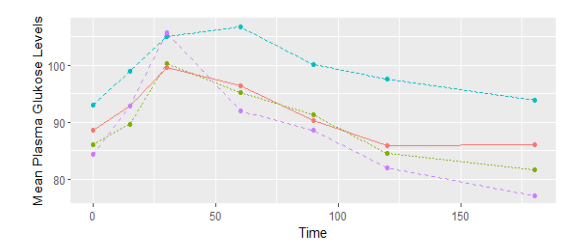 Figür 1. XxxxxxxxxxxxxxxxxxxxxxxxxxxxxxxxxxxxxxxxxxTARTIŞMASONUÇKAYNAKLAR** Kaynaklar ilk yazarın adına göre alfabetik olarak sıralanmalıdır.Referansları düzenlemek için aşağıdaki örnekleri kullanınız:Dergi Makalesi:Guggisberg, D., Cuthbert-Steven, J., Piccinali, P., Bütikofer, U., & Eberhard, P. (2009). Rheological, microstructural and sensory characterization of low-fat and whole milk set yoghurt as influenced by inulin addition. International Dairy Journal, 19, 107-115.Kitap:Fox, P. F., Guinee, T. P., Cogan, T. M., & McSweeney, P. L. H. (2000). Fundamentals of cheese science (1st edn., Chapt. 10). Gaithersburg, MD, USA: Aspen Publishers, Inc. Kitap Bölümü: Gripon, J. C., Monnet, V., Lamberet, G., & Desmazeaud, M. J. (1991). Microbial enzymes in cheese ripening. In P. F. Fox (Ed.), Food enzymes (pp. 131-168). London, UK: Elsevier Applied Science.Patent:Boots, J. -W. P. (2009). Protein hydrolysate enriched in peptides inhibiting DPP-IV and their use. Patent 11/722,667 (US 2009/0075904) Campina Nederland Holding B.V., Amsterdam, The Netherlands.Tezler:Mcleod, J. (2007). Nucleation and growth of alpha lactose monohydrate. PhD thesis, MasseyUniversity. Palmerston North, New Zealand. XxxxXxxxXxxxXxxxXxxxXxxxXxxxXxxxXxxx